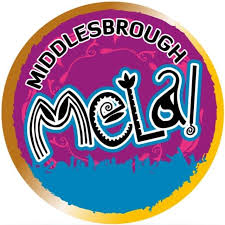 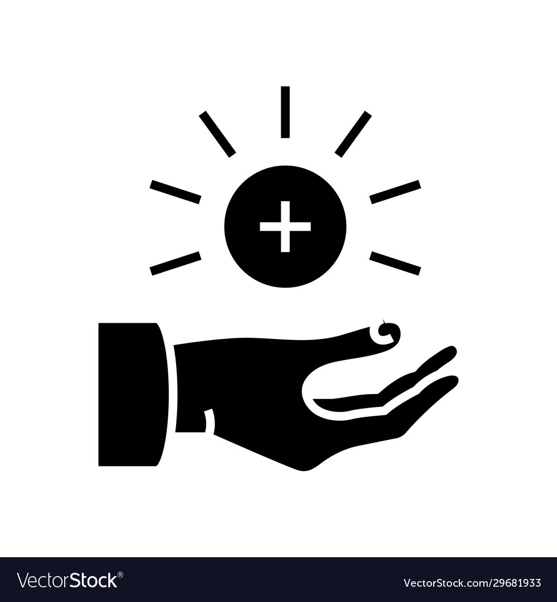 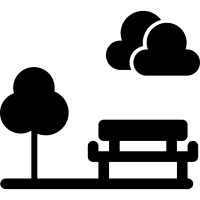 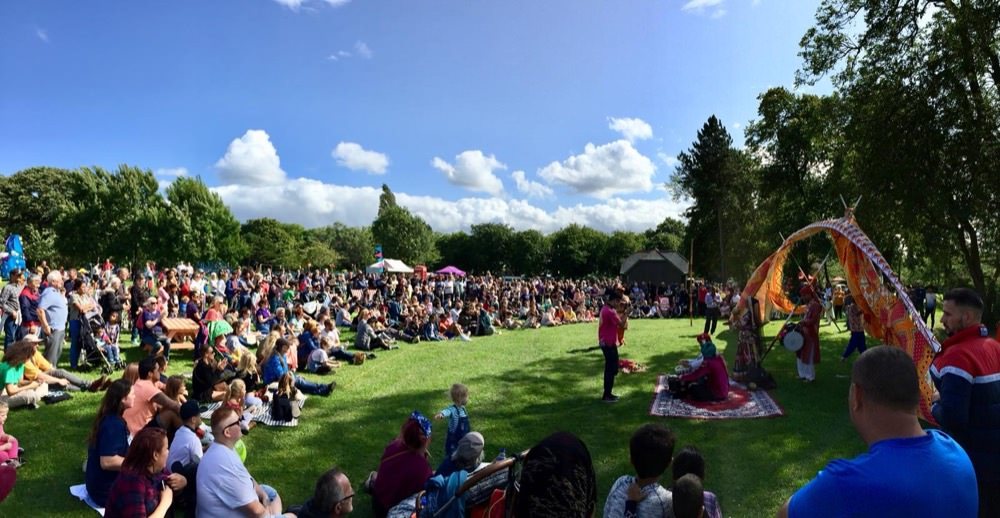 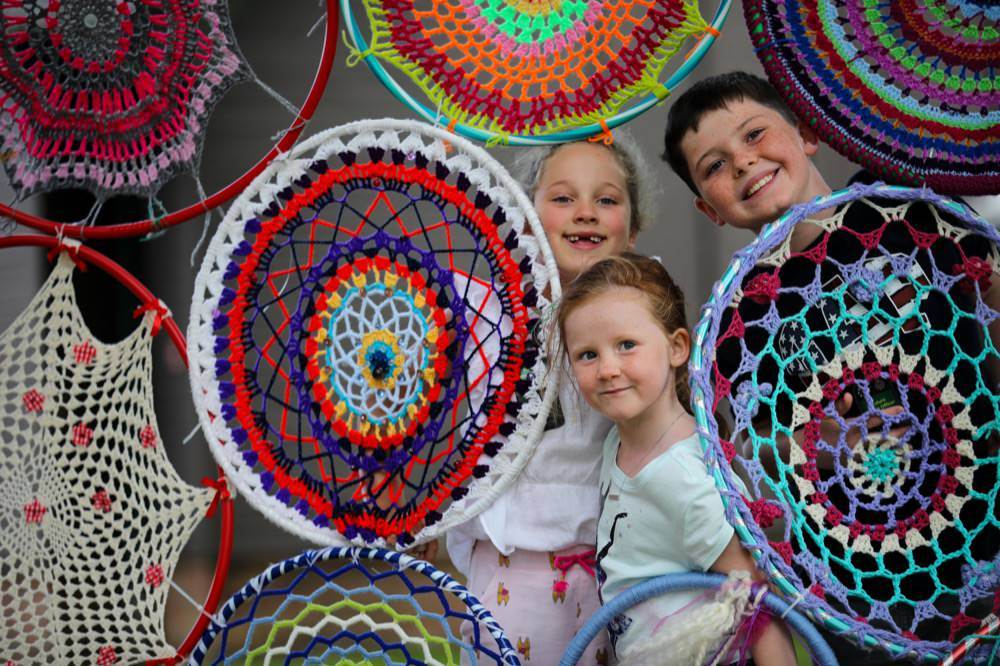 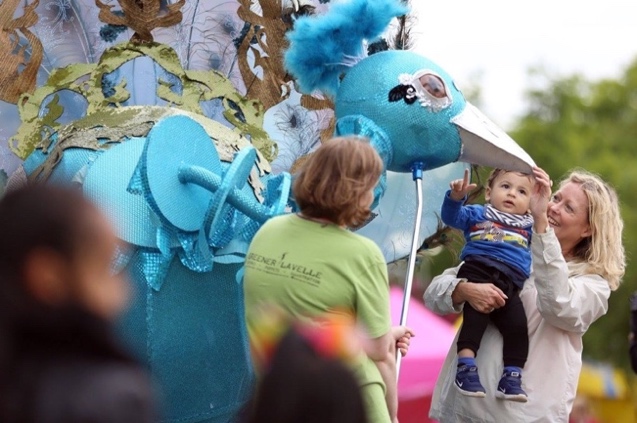 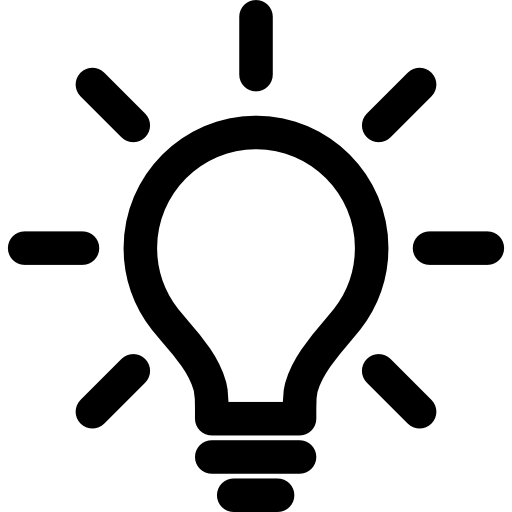 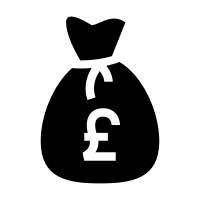 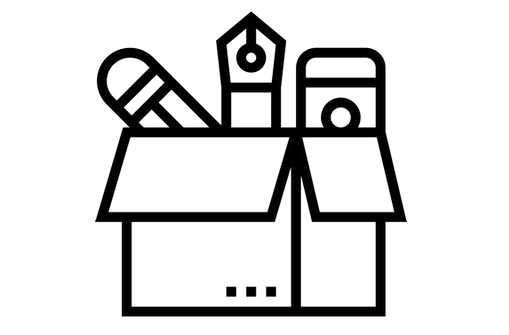 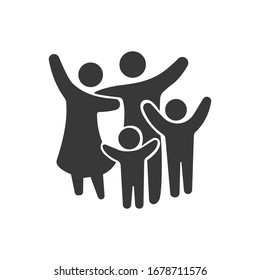 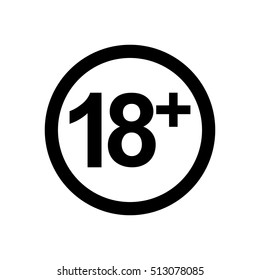 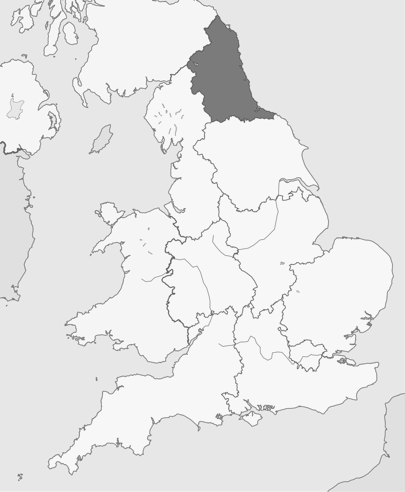 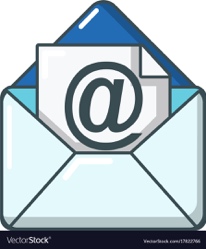 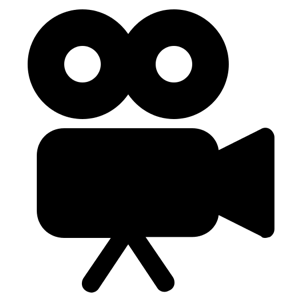 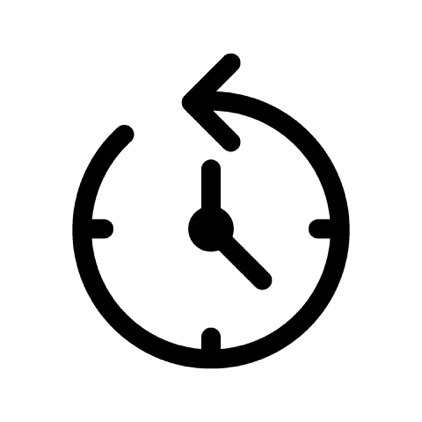 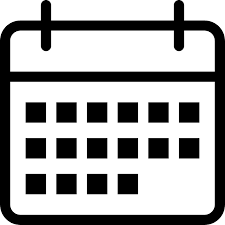 Application Form If you prefer, you can send your application via video or voice recording, at a maximum length of 3-minutes. Along with this Equal Opportunities Form: https://middlesbroughmela.co.uk/equal-opportunities/ Name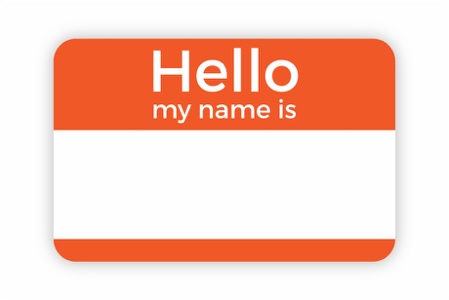 Address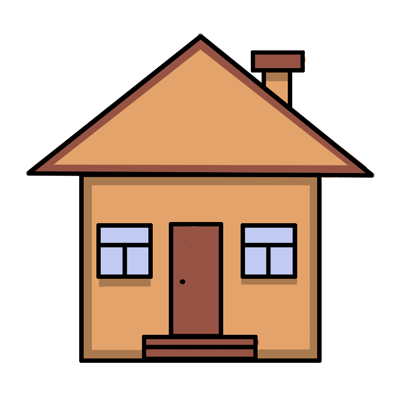 Email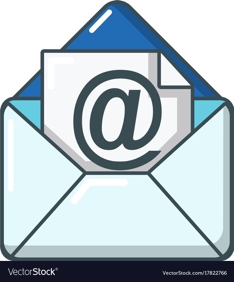 Telephone Number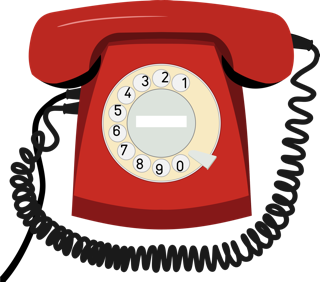 Website/Social Media Links (if available)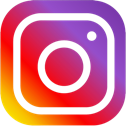 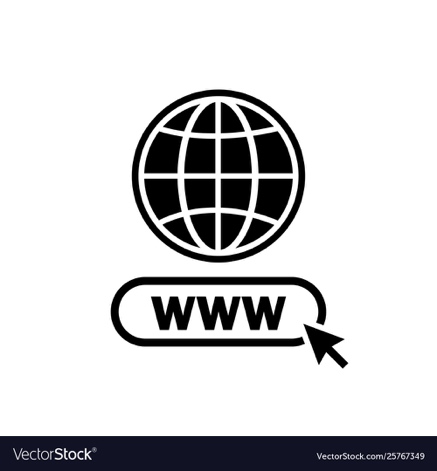 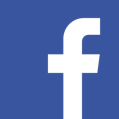 Tell us about your idea What would you like to create?(maximum 500 words)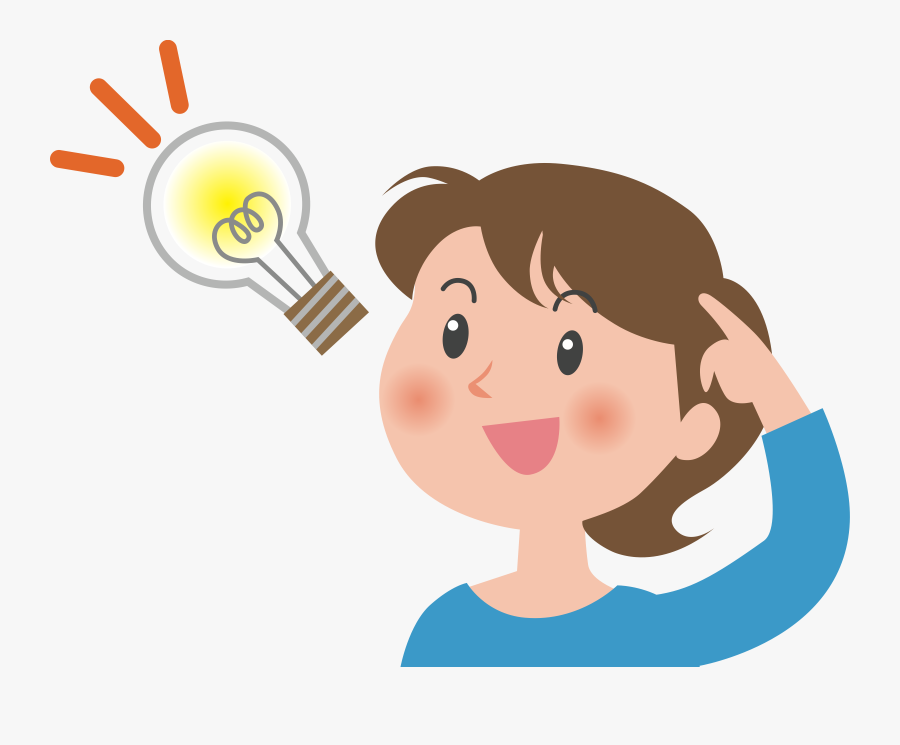 Tell us about your work(maximum 350 words)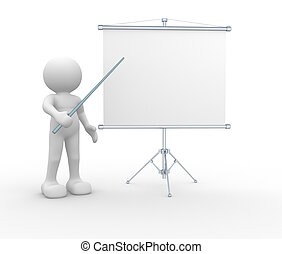 Tell us how your idea links to Middlesbrough Mela, families, the local area, communities or has any cultural value(maximum 250 words)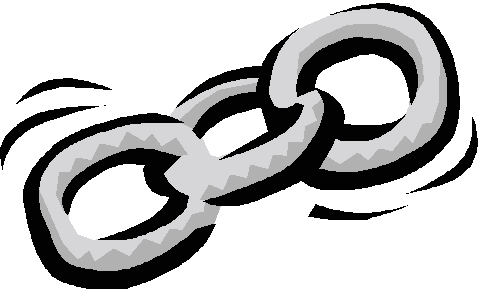 Tell us about the materials you intend to use and how you thought about sustainability (maximum 150 words)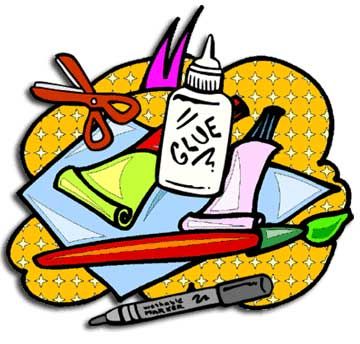 Do you have a location in mind? (in Albert Park)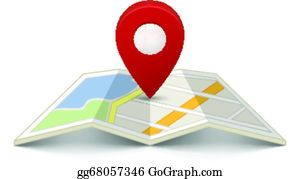 Give an overview of the budget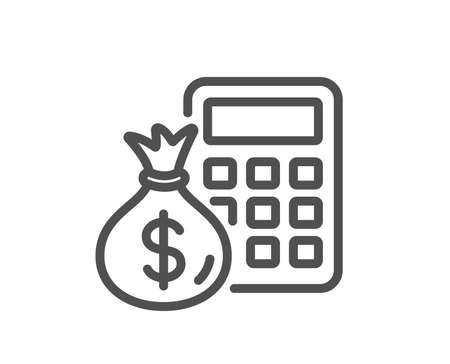 Please complete this Equal Opportunities Form: https://middlesbroughmela.co.uk/equal-opportunities/ If you would like to provide any drawings or photos, to help us understand your idea, please email them, along with this application form to amy@middlesbroughmela.co.uk Please complete this Equal Opportunities Form: https://middlesbroughmela.co.uk/equal-opportunities/ If you would like to provide any drawings or photos, to help us understand your idea, please email them, along with this application form to amy@middlesbroughmela.co.uk 